Alabanza— Alabe a Dios por lo que Él es, Sus atributos, Su nombre o Su carácter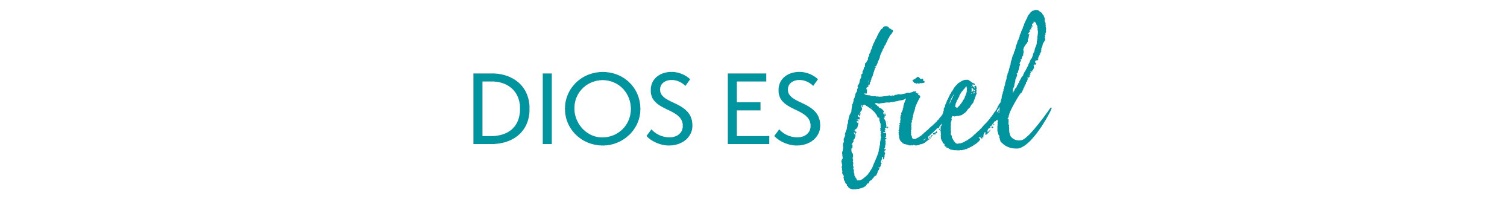 Atributo: Dios es FielDefinición: Cumple sus compromisos; exacto, conforme a la verdad; confiableVersículo(s): Salmo 33:4; Salmo 145:3; Lamentaciones 3:22-24Confesión—Confiese sus pecados en silencio a Dios que perdona.Si confesamos nuestros pecados, Él es fiel y justo para perdonarnos los pecados y para limpiarnos de toda maldad.
1 Juan 1:9 (LBLA)Acción de Gracias—Agradezca a Dios por lo que Él ha hecho. 
Dad gracias en todo, porque ésta es la voluntad de Dios para vosotros en Cristo Jesús.1 Tesalonicenses 5:18 (LBLA)Intercesión— viniendo a Dios en oración por los demás.Nuestros Propios Hijos—Cada madre escoge un hijo. Primero ore el versículo después la petición específica.Versículo: Que ____ sepa que no ha sufrido ninguna tentación que no sea común al género humano. Tú, Dios, es fiel y no permitirá que ____ sea tentado/a más allá de lo que él/ella puede aguantar. Más bien, cuando llegue la tentación, usted Señor le dará también a ____ una salida a fin de que pueda resistir. Basado de 1 Corintios 10:13Petición EspecíficaHijo de 1a madre:Hijo de 2a madre:Hijo de 3a madre:Maestros/Personal del Centro Educativo Versículos: Use el verso que sigue o el que usó por su hijo.Abre los ojos de _______ para que se convierta de las tinieblas a la luz, y del poder de Satanás a Dios; a fin de que reciba perdón de pecados y herencia entre los santificados por fe en Jesús.  De Hechos 26:18Asuntos EscolaresOren por reavivamiento y el despertar espiritual.Oren por la protección del personal y los estudiantes.Oren por otras necesidades del centro educativo.Asuntos de Madres Unidas para OrarOren que todos los centros educativos sean cubiertos en oración.Oren que el ministerio sea guardado en pureza y unidad.Oren para que más donantes se asocien con el ministerio para poder equipar a los grupos
y alcanzara a las naciones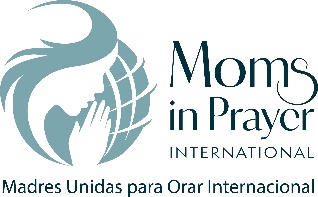 Recuerde: Lo que se ora en el grupo, ¡se queda en el grupo!